Fecha:DATOS DEL O DE LA SOLICITANTEDATOS DEL O DE LA SOLICITANTEDATOS DEL O DE LA SOLICITANTEDATOS DEL O DE LA SOLICITANTEDATOS DEL O DE LA SOLICITANTEDATOS DEL O DE LA SOLICITANTEDATOS DEL O DE LA SOLICITANTEDATOS DEL O DE LA SOLICITANTEDATOS DEL O DE LA SOLICITANTEDATOS DEL O DE LA SOLICITANTEDATOS DEL O DE LA SOLICITANTEDATOS DEL O DE LA SOLICITANTEDATOS DEL O DE LA SOLICITANTEDATOS DEL O DE LA SOLICITANTEDATOS DEL O DE LA SOLICITANTEDATOS DEL O DE LA SOLICITANTEDATOS DEL O DE LA SOLICITANTEDATOS DEL O DE LA SOLICITANTEDATOS DEL O DE LA SOLICITANTENombre completo:Nombre completo:No. de cuenta:No. de cuenta:No. de cuenta:Generación de ingreso:Generación de ingreso:Generación de ingreso:Generación de ingreso:Campo de Conocimiento:Campo de Conocimiento:Campo de Conocimiento:Campo de Conocimiento:Campo de Conocimiento:Campo de Conocimiento:Entidad de adscripción académica (marcar con una X):Entidad de adscripción académica (marcar con una X):Entidad de adscripción académica (marcar con una X):Entidad de adscripción académica (marcar con una X):Entidad de adscripción académica (marcar con una X):Entidad de adscripción académica (marcar con una X):Entidad de adscripción académica (marcar con una X):Entidad de adscripción académica (marcar con una X): Facultad de Arquitectura Facultad de Arquitectura Facultad de Arquitectura Facultad de Arquitectura Facultad de Arquitectura Facultad de Arquitectura Facultad de Arquitectura FES Aragón FES Aragón FES Aragón FES AragónTeléfono:No. de celular:No. de celular:No. de celular:Correo electrónico:Correo electrónico:Correo electrónico:¿En sus estudios ha sido becado/a?:¿En sus estudios ha sido becado/a?:¿En sus estudios ha sido becado/a?:¿En sus estudios ha sido becado/a?:¿En sus estudios ha sido becado/a?:¿En sus estudios ha sido becado/a?: Sí No No No¿Qué beca recibió?:¿Qué beca recibió?:¿Qué beca recibió?:¿Qué beca recibió?:¿Pidió alguna suspensión de estudios?:¿Pidió alguna suspensión de estudios?:¿Pidió alguna suspensión de estudios?:¿Pidió alguna suspensión de estudios?:¿Pidió alguna suspensión de estudios?:¿Pidió alguna suspensión de estudios?: Sí No No No¿Qué semestre(s)?:¿Qué semestre(s)?:¿Qué semestre(s)?:¿Qué semestre(s)?:yTítulo del proyecto de investigación:Título del proyecto de investigación:Título del proyecto de investigación:Título del proyecto de investigación:Tutor o tutora principal:Avance demostrable del desarrollo de su tesis:Avance demostrable del desarrollo de su tesis:%ACTIVIDAD ACADÉMICAACTIVIDAD ACADÉMICAACTIVIDAD ACADÉMICAACTIVIDAD ACADÉMICAACTIVIDAD ACADÉMICAACTIVIDAD ACADÉMICAACTIVIDAD ACADÉMICAACTIVIDAD ACADÉMICAACTIVIDAD ACADÉMICAACTIVIDAD ACADÉMICAACTIVIDAD ACADÉMICA Curso Taller Seminario Seminario Seminario Congreso Coloquio Coloquio Simposio SimposioAsistencia como alumno/a inscrito/inscritaAsistencia como alumno/a inscrito/inscritaAsistencia como alumno/a inscrito/inscritaAsistencia como alumno/a inscrito/inscritaAsistencia como alumno/a inscrito/inscritaParticipación como ponente o expositorParticipación como ponente o expositorParticipación como ponente o expositorParticipación como ponente o expositorParticipación como ponente o expositorDuración del curso, taller, seminario:Duración del curso, taller, seminario:Duración del curso, taller, seminario:hrs.¿Participará junto a su tutor(a)?:¿Participará junto a su tutor(a)?: Sí Sí No Práctica de campo o laboratorio* Estancia corta de investigación* Estancia corta de investigación* Otro tipo de actividadEn caso de seleccionar “otro”, especificar el tipo de actividad, de lo contrario escribir “No aplica”:En caso de seleccionar “otro”, especificar el tipo de actividad, de lo contrario escribir “No aplica”:La actividad es: Nacionalo Internacional InternacionalModalidad: Presencial Presencialo RemotaLugar donde se realizará la actividad:Lugar donde se realizará la actividad:Lugar donde se realizará la actividad:PaísCiudadNombre de la actividad académica: Nombre de la actividad académica: Nombre de la actividad académica: Nombre de la actividad académica: Nombre de la actividad académica: Nombre de la actividad académica: Nombre de la actividad académica: Nombre de la actividad académica: Nombre de la actividad académica: Nombre de la actividad académica: Título de la ponencia (de ser el caso): Título de la ponencia (de ser el caso): Título de la ponencia (de ser el caso): Título de la ponencia (de ser el caso): Título de la ponencia (de ser el caso): Título de la ponencia (de ser el caso): Título de la ponencia (de ser el caso): Título de la ponencia (de ser el caso): Título de la ponencia (de ser el caso): Título de la ponencia (de ser el caso): Título de la ponencia (de ser el caso): Institución(es) académicas participantes o de recepción: Institución(es) académicas participantes o de recepción: Institución(es) académicas participantes o de recepción: Institución(es) académicas participantes o de recepción: Institución(es) académicas participantes o de recepción: Institución(es) académicas participantes o de recepción: Institución(es) académicas participantes o de recepción: Institución(es) académicas participantes o de recepción: Institución(es) académicas participantes o de recepción: Institución(es) académicas participantes o de recepción: Institución(es) académicas participantes o de recepción: Periodo de la actividad:Periodo de la actividad:Periodo de la actividad:aDuración total:Duración total:díasA continuación, indicar el desglose de gastos para la realización de la actividad en M.N., de no ser necesario escribir “No aplica”:A continuación, indicar el desglose de gastos para la realización de la actividad en M.N., de no ser necesario escribir “No aplica”:A continuación, indicar el desglose de gastos para la realización de la actividad en M.N., de no ser necesario escribir “No aplica”:A continuación, indicar el desglose de gastos para la realización de la actividad en M.N., de no ser necesario escribir “No aplica”:A continuación, indicar el desglose de gastos para la realización de la actividad en M.N., de no ser necesario escribir “No aplica”:A continuación, indicar el desglose de gastos para la realización de la actividad en M.N., de no ser necesario escribir “No aplica”:A continuación, indicar el desglose de gastos para la realización de la actividad en M.N., de no ser necesario escribir “No aplica”:A continuación, indicar el desglose de gastos para la realización de la actividad en M.N., de no ser necesario escribir “No aplica”:A continuación, indicar el desglose de gastos para la realización de la actividad en M.N., de no ser necesario escribir “No aplica”:A continuación, indicar el desglose de gastos para la realización de la actividad en M.N., de no ser necesario escribir “No aplica”:A continuación, indicar el desglose de gastos para la realización de la actividad en M.N., de no ser necesario escribir “No aplica”:Inscripción$M.N.M.N.Hospedaje$M.N.Transporte$M.N.M.N.Alimentación$M.N.Monto total solicitado para realizar la actividad $Monto total solicitado para realizar la actividad $Monto total solicitado para realizar la actividad $Monto total solicitado para realizar la actividad $Monto total solicitado para realizar la actividad $Monto total solicitado para realizar la actividad $Monto total solicitado para realizar la actividad $Monto total solicitado para realizar la actividad $M.N.Fundamentación académica de la solicitud de apoyo (hasta 200 caracteres):Alcances y resultados esperados en caso de recibir el apoyo (hasta 200 caracteres):A t e n t a m e n t eA t e n t a m e n t eA t e n t a m e n t eCOMO TUTOR O TUTORA, CONOZCO Y ESTOY DE ACUERDO CON ESTA SOLICITUD Y TODO LO AQUÍ EXPRESADO.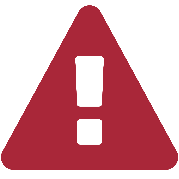 *AVISO IMPORTANTE: EL USO INDEBIDO DE LAS FIRMAS DIGITALES (POR EJEMPLO: COPIAR, REPRODUCIR O CUALQUIER OTRO USO DE LAS FIRMAS SIN AUTORIZACIÓN O CONSENTIMIENTO) DE LAS Y LOS INVOLUCRADOS, POR PARTE DEL O DE LA ESTUDIANTE, SE CONSIDERA UNA FALTA DE INTEGRIDAD ACADÉMICA Y SE SANCIONA POR LAS AUTORIDADES UNIVERSITARIAS CONFORME A LO ESTIPULADO EN EL ARTÍCULO 19 DE LOS LINEAMIENTOS GENERALES SOBRE EL FUNCIONAMIENTO DEL POSGRADO Y A LO SEÑALADO EN EL CÓDIGO DE ÉTICA DE LA UNAM.FIRMA DE , RESPONSABLE DE C.C.FIRMA DE , RESPONSABLE DE C.C.Fecha de firma:Fecha de firma:INDICACIONES:UNA VEZ LLENADA ESTA SOLICITUD DEBERÁ ENVIARLA, EN FORMATO PDF, AL CORREO: posgradoarquitecturaunam@outlook.com SÓLO SE ACEPTARÁN SOLICITUDES ENVIADAS A ESTA DIRECCIÓN DE CORREO ELECTRÓNICO.LA SOLICITUD SE INTEGRARÁ AL ORDEN DEL DÍA DEL COMITÉ ACADÉMICO SI ESTÁ DEBIDAMENTE REQUISITADA Y SI SE RECIBE DENTRO DE LAS FECHAS INDICADAS EN EL CALENDARIO DE REUNIONES ORDINARIAS DEL COMITÉ ACADÉMICO, DISPONIBLE EN:https://www.posgrado.unam.mx/arquitectura/web/Comite_Academico/Calendario_sesiones/Calendario_sesiones.phpLA SOLICITUD DEBERÁ ACOMPAÑARSE DE LOS DOCUMENTOS INDICADOS EN LA CONVOCATORIA PAEP CON BASE EN EL TIPO DE ACTIVIDAD ACADÉMICA A REALIZAR: https://www.posgrado.unam.mx/arquitectura/web/Becas_Apoyos/PAEP/PAEP_maestria/PAEP_maestria.php ADICIONALMENTE, DEBERÁ ACOMPAÑARSE DEL BORRADOR DE TESIS, EN SU VERSIÓN DIGITAL (PDF), CON LA FECHA DE ENVÍO Y LA FIRMA DEL TUTOR O TUTORA PRINCIPAL EN LA CARÁTULA, INDICANDO Y AVALANDO EL PORCENTAJE DE AVANCE.